O B J E D N Á V K Ačíslo :  298/2022ObjednatelObjednatelIČO:IČO:00064289DIČ:CZ00064289CZ00064289CZ00064289CZ00064289CZ00064289CZ00064289CZ00064289CZ00064289CZ00064289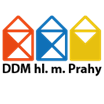 Dům dětí a mládeže hlavního města PrahyDům dětí a mládeže hlavního města PrahyDům dětí a mládeže hlavního města PrahyDům dětí a mládeže hlavního města PrahyDům dětí a mládeže hlavního města PrahyDům dětí a mládeže hlavního města PrahyDům dětí a mládeže hlavního města PrahyDům dětí a mládeže hlavního města PrahyDům dětí a mládeže hlavního města PrahyDům dětí a mládeže hlavního města PrahyDům dětí a mládeže hlavního města PrahyDům dětí a mládeže hlavního města PrahyDům dětí a mládeže hlavního města PrahyKarlínské náměstí 7Karlínské náměstí 7Karlínské náměstí 7Karlínské náměstí 7Karlínské náměstí 7Karlínské náměstí 7Karlínské náměstí 7Karlínské náměstí 7186 00  Praha186 00  Praha186 00  Praha186 00  Praha186 00  Praha186 00  PrahaDodavatelDodavatelIČO:28354303DIČ:CZ28354303hřiště.cz, s.r.o.hřiště.cz, s.r.o.hřiště.cz, s.r.o.hřiště.cz, s.r.o.hřiště.cz, s.r.o.hřiště.cz, s.r.o.Bankovní spojeníBankovní spojeníPříkop 838/6Příkop 838/6Příkop 838/6Příkop 838/6Příkop 838/6Příkop 838/6Číslo účtuČíslo účtu2000150008/60002000150008/60002000150008/60002000150008/60002000150008/6000ZábrdoviceZábrdoviceZábrdoviceZábrdoviceZábrdoviceZábrdovice602 00  Brno602 00  Brno602 00  Brno602 00  Brno602 00  Brno602 00  BrnoObjednáváme:Objednáváme:Objednáváme:Oprava herního prvku pískoviště vertikální - Da VinciOprava herního prvku pískoviště vertikální - Da VinciOprava herního prvku pískoviště vertikální - Da VinciOprava herního prvku pískoviště vertikální - Da VinciOprava herního prvku pískoviště vertikální - Da VinciOprava herního prvku pískoviště vertikální - Da VinciOprava herního prvku pískoviště vertikální - Da VinciOprava herního prvku pískoviště vertikální - Da VinciOprava herního prvku pískoviště vertikální - Da VinciOprava herního prvku pískoviště vertikální - Da VinciOprava herního prvku pískoviště vertikální - Da VinciOprava herního prvku pískoviště vertikální - Da VinciObjednáváme u Vás opravu herního prvku pískoviště vertikálního Da Vinci
ve Stanici techniků, Pod Juliskou 2a, Praha 6

demontáž herního prvku
oprava uložení herního prvku
montáž herního prvku



cena bez DPH : 60. 000 Kč
21 % DPH :     12.600 Kč
celkem s DPH : 72.600 Kč


Objednávku vystavila : J. Štěpánková Hantychová




Objednávku schválil :  Ing. Mgr. L. Bezděk







Objednávka bude zveřejněna ve veřejně přístupné elektronické databázi smluv.                                                            
                                                                
Akceptovaná objednávka nabývá účinnosti nejdříve dnem uveřejnění v registru smluv.                                                              
Plnění předmětu této objednávky před její účinností se považuje za plnění podle této akceptované objednávky a 
práva a povinnosti z ní vzniklé se řídí touto objednávkou.                                                              
                                                                
                                                                
Akceptace objednávky                                                            
Tuto objednávku akceptujeme v celém rozsahu.                                                            
                                                                
Dne: 3.11.2022                            jméno:    Martin Krob                      
                                                                
                               Objednáváme u Vás opravu herního prvku pískoviště vertikálního Da Vinci
ve Stanici techniků, Pod Juliskou 2a, Praha 6

demontáž herního prvku
oprava uložení herního prvku
montáž herního prvku



cena bez DPH : 60. 000 Kč
21 % DPH :     12.600 Kč
celkem s DPH : 72.600 Kč


Objednávku vystavila : J. Štěpánková Hantychová




Objednávku schválil :  Ing. Mgr. L. Bezděk







Objednávka bude zveřejněna ve veřejně přístupné elektronické databázi smluv.                                                            
                                                                
Akceptovaná objednávka nabývá účinnosti nejdříve dnem uveřejnění v registru smluv.                                                              
Plnění předmětu této objednávky před její účinností se považuje za plnění podle této akceptované objednávky a 
práva a povinnosti z ní vzniklé se řídí touto objednávkou.                                                              
                                                                
                                                                
Akceptace objednávky                                                            
Tuto objednávku akceptujeme v celém rozsahu.                                                            
                                                                
Dne: 3.11.2022                            jméno:    Martin Krob                      
                                                                
                               Objednáváme u Vás opravu herního prvku pískoviště vertikálního Da Vinci
ve Stanici techniků, Pod Juliskou 2a, Praha 6

demontáž herního prvku
oprava uložení herního prvku
montáž herního prvku



cena bez DPH : 60. 000 Kč
21 % DPH :     12.600 Kč
celkem s DPH : 72.600 Kč


Objednávku vystavila : J. Štěpánková Hantychová




Objednávku schválil :  Ing. Mgr. L. Bezděk







Objednávka bude zveřejněna ve veřejně přístupné elektronické databázi smluv.                                                            
                                                                
Akceptovaná objednávka nabývá účinnosti nejdříve dnem uveřejnění v registru smluv.                                                              
Plnění předmětu této objednávky před její účinností se považuje za plnění podle této akceptované objednávky a 
práva a povinnosti z ní vzniklé se řídí touto objednávkou.                                                              
                                                                
                                                                
Akceptace objednávky                                                            
Tuto objednávku akceptujeme v celém rozsahu.                                                            
                                                                
Dne: 3.11.2022                            jméno:    Martin Krob                      
                                                                
                               Objednáváme u Vás opravu herního prvku pískoviště vertikálního Da Vinci
ve Stanici techniků, Pod Juliskou 2a, Praha 6

demontáž herního prvku
oprava uložení herního prvku
montáž herního prvku



cena bez DPH : 60. 000 Kč
21 % DPH :     12.600 Kč
celkem s DPH : 72.600 Kč


Objednávku vystavila : J. Štěpánková Hantychová




Objednávku schválil :  Ing. Mgr. L. Bezděk







Objednávka bude zveřejněna ve veřejně přístupné elektronické databázi smluv.                                                            
                                                                
Akceptovaná objednávka nabývá účinnosti nejdříve dnem uveřejnění v registru smluv.                                                              
Plnění předmětu této objednávky před její účinností se považuje za plnění podle této akceptované objednávky a 
práva a povinnosti z ní vzniklé se řídí touto objednávkou.                                                              
                                                                
                                                                
Akceptace objednávky                                                            
Tuto objednávku akceptujeme v celém rozsahu.                                                            
                                                                
Dne: 3.11.2022                            jméno:    Martin Krob                      
                                                                
                               Objednáváme u Vás opravu herního prvku pískoviště vertikálního Da Vinci
ve Stanici techniků, Pod Juliskou 2a, Praha 6

demontáž herního prvku
oprava uložení herního prvku
montáž herního prvku



cena bez DPH : 60. 000 Kč
21 % DPH :     12.600 Kč
celkem s DPH : 72.600 Kč


Objednávku vystavila : J. Štěpánková Hantychová




Objednávku schválil :  Ing. Mgr. L. Bezděk







Objednávka bude zveřejněna ve veřejně přístupné elektronické databázi smluv.                                                            
                                                                
Akceptovaná objednávka nabývá účinnosti nejdříve dnem uveřejnění v registru smluv.                                                              
Plnění předmětu této objednávky před její účinností se považuje za plnění podle této akceptované objednávky a 
práva a povinnosti z ní vzniklé se řídí touto objednávkou.                                                              
                                                                
                                                                
Akceptace objednávky                                                            
Tuto objednávku akceptujeme v celém rozsahu.                                                            
                                                                
Dne: 3.11.2022                            jméno:    Martin Krob                      
                                                                
                               Objednáváme u Vás opravu herního prvku pískoviště vertikálního Da Vinci
ve Stanici techniků, Pod Juliskou 2a, Praha 6

demontáž herního prvku
oprava uložení herního prvku
montáž herního prvku



cena bez DPH : 60. 000 Kč
21 % DPH :     12.600 Kč
celkem s DPH : 72.600 Kč


Objednávku vystavila : J. Štěpánková Hantychová




Objednávku schválil :  Ing. Mgr. L. Bezděk







Objednávka bude zveřejněna ve veřejně přístupné elektronické databázi smluv.                                                            
                                                                
Akceptovaná objednávka nabývá účinnosti nejdříve dnem uveřejnění v registru smluv.                                                              
Plnění předmětu této objednávky před její účinností se považuje za plnění podle této akceptované objednávky a 
práva a povinnosti z ní vzniklé se řídí touto objednávkou.                                                              
                                                                
                                                                
Akceptace objednávky                                                            
Tuto objednávku akceptujeme v celém rozsahu.                                                            
                                                                
Dne: 3.11.2022                            jméno:    Martin Krob                      
                                                                
                               Objednáváme u Vás opravu herního prvku pískoviště vertikálního Da Vinci
ve Stanici techniků, Pod Juliskou 2a, Praha 6

demontáž herního prvku
oprava uložení herního prvku
montáž herního prvku



cena bez DPH : 60. 000 Kč
21 % DPH :     12.600 Kč
celkem s DPH : 72.600 Kč


Objednávku vystavila : J. Štěpánková Hantychová




Objednávku schválil :  Ing. Mgr. L. Bezděk







Objednávka bude zveřejněna ve veřejně přístupné elektronické databázi smluv.                                                            
                                                                
Akceptovaná objednávka nabývá účinnosti nejdříve dnem uveřejnění v registru smluv.                                                              
Plnění předmětu této objednávky před její účinností se považuje za plnění podle této akceptované objednávky a 
práva a povinnosti z ní vzniklé se řídí touto objednávkou.                                                              
                                                                
                                                                
Akceptace objednávky                                                            
Tuto objednávku akceptujeme v celém rozsahu.                                                            
                                                                
Dne: 3.11.2022                            jméno:    Martin Krob                      
                                                                
                               Objednáváme u Vás opravu herního prvku pískoviště vertikálního Da Vinci
ve Stanici techniků, Pod Juliskou 2a, Praha 6

demontáž herního prvku
oprava uložení herního prvku
montáž herního prvku



cena bez DPH : 60. 000 Kč
21 % DPH :     12.600 Kč
celkem s DPH : 72.600 Kč


Objednávku vystavila : J. Štěpánková Hantychová




Objednávku schválil :  Ing. Mgr. L. Bezděk







Objednávka bude zveřejněna ve veřejně přístupné elektronické databázi smluv.                                                            
                                                                
Akceptovaná objednávka nabývá účinnosti nejdříve dnem uveřejnění v registru smluv.                                                              
Plnění předmětu této objednávky před její účinností se považuje za plnění podle této akceptované objednávky a 
práva a povinnosti z ní vzniklé se řídí touto objednávkou.                                                              
                                                                
                                                                
Akceptace objednávky                                                            
Tuto objednávku akceptujeme v celém rozsahu.                                                            
                                                                
Dne: 3.11.2022                            jméno:    Martin Krob                      
                                                                
                               Objednáváme u Vás opravu herního prvku pískoviště vertikálního Da Vinci
ve Stanici techniků, Pod Juliskou 2a, Praha 6

demontáž herního prvku
oprava uložení herního prvku
montáž herního prvku



cena bez DPH : 60. 000 Kč
21 % DPH :     12.600 Kč
celkem s DPH : 72.600 Kč


Objednávku vystavila : J. Štěpánková Hantychová




Objednávku schválil :  Ing. Mgr. L. Bezděk







Objednávka bude zveřejněna ve veřejně přístupné elektronické databázi smluv.                                                            
                                                                
Akceptovaná objednávka nabývá účinnosti nejdříve dnem uveřejnění v registru smluv.                                                              
Plnění předmětu této objednávky před její účinností se považuje za plnění podle této akceptované objednávky a 
práva a povinnosti z ní vzniklé se řídí touto objednávkou.                                                              
                                                                
                                                                
Akceptace objednávky                                                            
Tuto objednávku akceptujeme v celém rozsahu.                                                            
                                                                
Dne: 3.11.2022                            jméno:    Martin Krob                      
                                                                
                               Objednáváme u Vás opravu herního prvku pískoviště vertikálního Da Vinci
ve Stanici techniků, Pod Juliskou 2a, Praha 6

demontáž herního prvku
oprava uložení herního prvku
montáž herního prvku



cena bez DPH : 60. 000 Kč
21 % DPH :     12.600 Kč
celkem s DPH : 72.600 Kč


Objednávku vystavila : J. Štěpánková Hantychová




Objednávku schválil :  Ing. Mgr. L. Bezděk







Objednávka bude zveřejněna ve veřejně přístupné elektronické databázi smluv.                                                            
                                                                
Akceptovaná objednávka nabývá účinnosti nejdříve dnem uveřejnění v registru smluv.                                                              
Plnění předmětu této objednávky před její účinností se považuje za plnění podle této akceptované objednávky a 
práva a povinnosti z ní vzniklé se řídí touto objednávkou.                                                              
                                                                
                                                                
Akceptace objednávky                                                            
Tuto objednávku akceptujeme v celém rozsahu.                                                            
                                                                
Dne: 3.11.2022                            jméno:    Martin Krob                      
                                                                
                               Objednáváme u Vás opravu herního prvku pískoviště vertikálního Da Vinci
ve Stanici techniků, Pod Juliskou 2a, Praha 6

demontáž herního prvku
oprava uložení herního prvku
montáž herního prvku



cena bez DPH : 60. 000 Kč
21 % DPH :     12.600 Kč
celkem s DPH : 72.600 Kč


Objednávku vystavila : J. Štěpánková Hantychová




Objednávku schválil :  Ing. Mgr. L. Bezděk







Objednávka bude zveřejněna ve veřejně přístupné elektronické databázi smluv.                                                            
                                                                
Akceptovaná objednávka nabývá účinnosti nejdříve dnem uveřejnění v registru smluv.                                                              
Plnění předmětu této objednávky před její účinností se považuje za plnění podle této akceptované objednávky a 
práva a povinnosti z ní vzniklé se řídí touto objednávkou.                                                              
                                                                
                                                                
Akceptace objednávky                                                            
Tuto objednávku akceptujeme v celém rozsahu.                                                            
                                                                
Dne: 3.11.2022                            jméno:    Martin Krob                      
                                                                
                               Objednáváme u Vás opravu herního prvku pískoviště vertikálního Da Vinci
ve Stanici techniků, Pod Juliskou 2a, Praha 6

demontáž herního prvku
oprava uložení herního prvku
montáž herního prvku



cena bez DPH : 60. 000 Kč
21 % DPH :     12.600 Kč
celkem s DPH : 72.600 Kč


Objednávku vystavila : J. Štěpánková Hantychová




Objednávku schválil :  Ing. Mgr. L. Bezděk







Objednávka bude zveřejněna ve veřejně přístupné elektronické databázi smluv.                                                            
                                                                
Akceptovaná objednávka nabývá účinnosti nejdříve dnem uveřejnění v registru smluv.                                                              
Plnění předmětu této objednávky před její účinností se považuje za plnění podle této akceptované objednávky a 
práva a povinnosti z ní vzniklé se řídí touto objednávkou.                                                              
                                                                
                                                                
Akceptace objednávky                                                            
Tuto objednávku akceptujeme v celém rozsahu.                                                            
                                                                
Dne: 3.11.2022                            jméno:    Martin Krob                      
                                                                
                               Objednáváme u Vás opravu herního prvku pískoviště vertikálního Da Vinci
ve Stanici techniků, Pod Juliskou 2a, Praha 6

demontáž herního prvku
oprava uložení herního prvku
montáž herního prvku



cena bez DPH : 60. 000 Kč
21 % DPH :     12.600 Kč
celkem s DPH : 72.600 Kč


Objednávku vystavila : J. Štěpánková Hantychová




Objednávku schválil :  Ing. Mgr. L. Bezděk







Objednávka bude zveřejněna ve veřejně přístupné elektronické databázi smluv.                                                            
                                                                
Akceptovaná objednávka nabývá účinnosti nejdříve dnem uveřejnění v registru smluv.                                                              
Plnění předmětu této objednávky před její účinností se považuje za plnění podle této akceptované objednávky a 
práva a povinnosti z ní vzniklé se řídí touto objednávkou.                                                              
                                                                
                                                                
Akceptace objednávky                                                            
Tuto objednávku akceptujeme v celém rozsahu.                                                            
                                                                
Dne: 3.11.2022                            jméno:    Martin Krob                      
                                                                
                               Objednáváme u Vás opravu herního prvku pískoviště vertikálního Da Vinci
ve Stanici techniků, Pod Juliskou 2a, Praha 6

demontáž herního prvku
oprava uložení herního prvku
montáž herního prvku



cena bez DPH : 60. 000 Kč
21 % DPH :     12.600 Kč
celkem s DPH : 72.600 Kč


Objednávku vystavila : J. Štěpánková Hantychová




Objednávku schválil :  Ing. Mgr. L. Bezděk







Objednávka bude zveřejněna ve veřejně přístupné elektronické databázi smluv.                                                            
                                                                
Akceptovaná objednávka nabývá účinnosti nejdříve dnem uveřejnění v registru smluv.                                                              
Plnění předmětu této objednávky před její účinností se považuje za plnění podle této akceptované objednávky a 
práva a povinnosti z ní vzniklé se řídí touto objednávkou.                                                              
                                                                
                                                                
Akceptace objednávky                                                            
Tuto objednávku akceptujeme v celém rozsahu.                                                            
                                                                
Dne: 3.11.2022                            jméno:    Martin Krob                      
                                                                
                               Objednáváme u Vás opravu herního prvku pískoviště vertikálního Da Vinci
ve Stanici techniků, Pod Juliskou 2a, Praha 6

demontáž herního prvku
oprava uložení herního prvku
montáž herního prvku



cena bez DPH : 60. 000 Kč
21 % DPH :     12.600 Kč
celkem s DPH : 72.600 Kč


Objednávku vystavila : J. Štěpánková Hantychová




Objednávku schválil :  Ing. Mgr. L. Bezděk







Objednávka bude zveřejněna ve veřejně přístupné elektronické databázi smluv.                                                            
                                                                
Akceptovaná objednávka nabývá účinnosti nejdříve dnem uveřejnění v registru smluv.                                                              
Plnění předmětu této objednávky před její účinností se považuje za plnění podle této akceptované objednávky a 
práva a povinnosti z ní vzniklé se řídí touto objednávkou.                                                              
                                                                
                                                                
Akceptace objednávky                                                            
Tuto objednávku akceptujeme v celém rozsahu.                                                            
                                                                
Dne: 3.11.2022                            jméno:    Martin Krob                      
                                                                
                               V  PrazeV  PrazeDne:03.11.2022Vyřizuje:Jitka Štěpánková HantychováTelefon:E-mail:Potvrzenou objednávku vraťte na výše uvedenou adresuPotvrzenou objednávku vraťte na výše uvedenou adresu